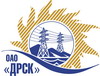 Открытое Акционерное Общество«Дальневосточная распределительная сетевая  компания»Протокол № 478/УТПиР-ВПзаседания закупочной комиссии по выбору победителя по открытому электронному запросу предложений на право заключения договора «Реконструкция РП 10 кВ №2 г. Свободный, филиал "АЭС"», закупка № 846 ГКПЗ 2015 г.Форма голосования членов Закупочной комиссии: очная.ПРИСУТСТВОВАЛИ:  члены постоянно действующей Закупочной комиссии 2 уровня. ВОПРОСЫ, ВЫНОСИМЫЕ НА РАССМОТРЕНИЕ ЗАКУПОЧНОЙ КОМИССИИ: Об утверждении результатов процедуры переторжки.Об итоговой ранжировке предложений.О выборе победителя запроса предложений.РЕШИЛИ:По вопросу № 1Признать процедуру переторжки состоявшейся.Утвердить окончательные цены предложений участников.По вопросу № 2Утвердить итоговую ранжировку предложенийПо вопросу № 3Признать Победителем запроса предложений: «Реконструкция РП 10 кВ №2 г. Свободный, филиал "АЭС"»  участника, занявшего первое место в итоговой ранжировке по степени предпочтительности для заказчика: ООО "ДЭМ" (676450, Россия, Амурская область, г. Свободный, ул. Шатковская, 126)  на условиях: стоимость предложения 3 295 000,00 руб. без учета НДС (3 888 100,00 руб. с учетом НДС). Срок выполнения работ: с момента заключения договора – 30 октября 2015 г. Условия оплаты: в течение 30 дней следующих за месяцем, в котором выполнены работы, после подписания справки о стоимости выполнения работ КС-3. Гарантийные обязательства: гарантия на своевременное  и качественное выполнение работ, а также на устранение дефектов, возникших по вине Подрядчика, составляет 36 (тридцать шесть) месяцев со дня подписания акта сдачи-приемки. Гарантия на материалы и оборудование, поставляемое подрядчиком не менее 36 (тридцати шести) месяцев. Предложение имеет правовой статус оферты и действует до 31.10.2015 г.город  Благовещенск«18 » июня 2015 годаМесто в итоговой ранжировкеНаименование и адрес участникаЦена предложения до переторжки без НДС, руб.Окончательная цена предложения без НДС, руб.1 местоООО "ДЭМ" (676450, Россия, Амурская область, г. Свободный, ул. Шатковская, 126)3 755 108,003 295 000,002 местоООО "НПО "Сибэлектрощит" (644089, г. Омск, пр. Мира д. 69)3 765 682,003 389 113,00Ответственный секретарь Закупочной комиссии: Моторина О.А. _____________________________Технический секретарь Закупочной комиссии:  Коротаева Т.В._______________________________